COMUNE DI TRECASTAGNI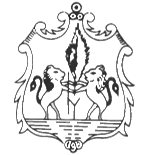 Provincia di CataniaTASSO ASSENZE/PRESENZE DEL PERSONALE DIPENDENTE                MESE DI AGOSTO ANNO 2021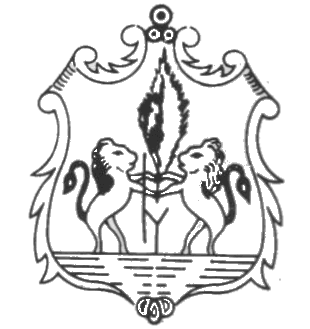 Il presente prospetto è pubblicato ai sensi dell'art. 21 della L. n. 69 del 18/6/2009 e   risulta comprensivo anche del congedo ordinario.SETTORE NUMERO DIPENDENTITASSO PERCENTUALE ASSENZETASSO PERCENTUALE PRESENZESegretario Comunale168,18%31,82%Affari Generali e Istituzionali3260,63%39,37%Tributi – Commercio e Affari Finanziari 961,76%                   38,24%Urbanistica646,82%	53,18%Ufficio Espropri e Settore LL.PP.831,75%68,25%Polizia Municipale943,71%56,29%